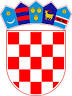          REPUBLIKA HRVATSKAOSJEČKO-BARANJSKA ŽUPANIJA                  OPĆINA ČEPIN              OPĆINSKO VIJEĆEKLASA: 550-01/20-01/21URBROJ: 2158/05-20-1Čepin, 23. studenoga 2020.Temeljem članka 19. Zakona o lokalnoj i područnoj (regionalnoj) samoupravi („Narodne novine“, broj 33/01., 60/01., 129/05., 109/07., 125/08., 36/09., 150/11., 144/12., 19/13., 137/15., 123/17. i  98/19.) i članka 32. Statuta Općine Čepin („Službeni glasnik Općine Čepin“, broj 5/20.-pročišćeni tekst) Općinsko vijeće Općine Čepin na svojoj 27. sjednici održanoj dana 23. studenoga  2020. godine, donijelo jePROGRAMjavnih potreba u socijalnoj skrbi na području Općine Čepin za 2021. godinuČlanak 1.Ovim Programom utvrđuju se javne potrebe u socijalnoj skrbi na području Općine Čepin za 2021. godinu.Članak 2.Aktivnosti iz Programa od značaja su za razvoj socijalne skrbi za Općinu Čepin.Članak 3.Financijski iskazano tijekom 2021. godine će se ukupnom svotom od 2.402.000,00 kuna (slovima: dvamilijunačetristodvijetisućakuna) financirati materijalni rashodi kako slijedi:				Članak 4.Ovaj Program stupa na snagu osmog dana od dana objave u „Službenom glasniku Općine Čepin“, a počinje se primjenjivati od 01. siječnja 2021. godine.PREDSJEDNIK                                          				        OPĆINSKOG VIJEĆA							        	        Robert Periša, dipl. oec.POZICIJAOPISRASHOD835MJERE DEMOGRAFSKE OBNOVE1.215.000,00200NAKNADA ZA OPREMU NOVOROĐENIH BEBA225.000,00153SUFINANCIRANJA PRIJEVOZA UČENICIMA190.000,00154SUFINANCIRANJA PRIJEVOZA STUDENTIMA70.000,00359SUFINANCIRANJE PRIJEVOZA NEZAPOSLENI55.000,00828SUFINANCIRANJE PRIJEVOZA150.000,00467OGLASI U NOVINAMA4.000,00188JEDNOKRATNE NOVČANE POMOĆI120.000,00191POMOĆI OSOBAMA S INVALIDITETOM20.000,00364IZDATCI PO ZAKONU O BRANITELJIMA20.000,00192JEDNOKRATNE POMOĆI U NARAVI (PLAĆANJE RAČUNA)30.000,00193GROBNA NAKNADA ZA HRVATSKE BRANITELJE3.000,00194POMOĆI ZA PODMIRENJE TROŠKOVA STANOVANJA130.000,00355PRIKLJUČCI ZA SOCIJALNO UGROŽENE GRAĐANE20.000,00725ZBRINJAVANJE STANARA IZ ZGRADE CZK ČEPIN30.000,00781SANACIJA STAMBENIH OBJEKATA (ELEMENTARNA NEPOGODA)30.000,00944TROŠKOVI POKOPA SOCIJALNO UGROŽENIH OSOBA20.000,00451SANACIJA ŠTETE OD OLUJE10.000,00361POTPORA ZA OGRIJEV60.000,00SVEUKUPNO 2.402.000,00